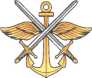 ДОСААФ РОССИИМежрегиональное отделение Санкт-Петербурга и Ленинградской области ПРОФЕССИОНАЛЬНОЕ ОБРАЗОВАТЕЛЬНОЕ УЧРЕЖДЕНИЕ «СЕВЕРОДВИНСКИЙ УЧЕБНЫЙ СПОРТИВНО-ТЕХНИЧЕСКИЙ ЦЕНТР РЕГИОНАЛЬНОГО ОТДЕЛЕНИЯ ОБЩЕРОССИЙСКОЙ 
ОБЩЕСТВЕННО-ГОСУДАРСТВЕННОЙ ОРГАНИЗАЦИИ 
«ДОБРОВОЛЬНОЕ ОБЩЕСТВО СОДЕЙСТВИЯ АРМИИ, АВИАЦИИ
 И ФЛОТУ РОССИИ»П О Л О Ж Е Н И ЕО ВОЕННО - ПАТРИОТИЧЕСКОМ КЛУБЕ«ЖУРАВЛИ»УТВЕРЖДЕНприказом начальника ПОУ «Северодвинский УСТЦ МРО ДОСААФ России
Санкт-Петербурга и Ленинградской области «___» _______ 2018 г. №___ 2018Общие положения.1.1. Военно-патриотический клуб «Журавли» (далее по тексту – ВПК)
 – детское, молодежное общественное добровольное объединение, созданное с целью военно-патриотического воспитания детей и молодёжи, развития и поддержки их инициативы в увековечении памяти погибших защитников Отечества, изучении истории отечественного воинского искусства, вооружения и военного костюма, освоения воинских профессий, создания основы подготовки молодежи к службе в Вооруженных Силах и других силовых структурах, а также подготовки к дальнейшему поступлению в высшие образовательные учреждения МО, МВД, ФСО, ФСБ Российской Федерации.1.2. ВПК создается при ПОУ «Северодвинский учебный спортивно-технический центр Межрегионального отделения ДОСААФ России Санкт-Петербурга и Ленинградской области » (далее по тексту – Северодвинский УСТЦ).1.3. Деятельность ВПК осуществляется в соответствии с Конституцией Российской Федерации, федеральными законами: «Об общественных объединениях», «О воинской обязанности и военной службе», «О государственной поддержке молодежных и детских общественных объединений», Указом Президента Российской Федерации от 01.01.2001 г. № 000 «О мерах государственной поддержки общественных объединений, ведущих работу по военно-патриотическому воспитанию молодежи», Уставом ДОСААФ России, Уставом Северодвинского УСТЦ, настоящим Положением, другими нормативными правовыми актами.Задачи ВПК2.1. Воспитание у детей и молодежи любви к Родине на лучших традициях служения Отечеству, чувства патриотизма, готовности к защите Отечества.2.2. Содействие в реализации государственной молодежной политики в сфере нравственного и военно-патриотического воспитания.2.3. Сохранение, преумножение славных традиций Российского воинства.2.4. Увековечение памяти погибших защитников Отечества.2.5. Получение молодежью первичных знаний и навыков военного дела, необходимых для выбора профессии, содействие в подготовке ее к военной службе.2.6. Развитие у воспитанников высоких морально-психологических, деловых и организаторских качеств, физической выносливости и стойкости.2.7. Развитие технических и военно-прикладных видов спорта.2.8. Формирование у подростков активной жизненной позиции.2.9. Воспитание у учащихся чувства уважения к государственным символам РФ, воинским ритуалам, военной форме одежды.Основные направления деятельности ВПКдуховно-нравственное, военно-патриотическое и физическое воспитание молодежи;изучение истории России и всестороннее знакомство с военно-патриотическими традициями российской армии;подготовка молодежи к службе в Вооруженных силах РФ;участие в организации оборонно-спортивных оздоровительных лагерей военно-патриотической направленности;проведение поездок и туристических походов по историческим местам России;организация и проведение военно-спортивных игр, соревнований, конкурсов, экскурсий, походов, показательных выступлений, выставок и т.д.;профилактическая деятельность по предупреждению наркомании и алкоголизма среди молодежи;участие в поисковых экспедициях; сооружении, содержании мемориалов и памятников воинской славы и уходе за ними;шефская помощь ветеранам Великой Отечественной войны 1941 – 1945 годов, труда и правоохранительных органов; семьям военнослужащих, погибших при исполнении воинского долга.Материально-техническое и финансовое обеспечение деятельности ВПК4.1. Деятельность ВПК обеспечивается за счет средств:Северодвинского УСТЦ;грантов, субсидий, пожертвований спонсоров, средств родителей (лиц, их заменяющих), средств сторонних организаций, средств частных лиц, а также других привлеченных средств, аккумулируемых на счету Северодвинского УСТЦ.4.2. Использование ВПК учебно-материальной базы воинских частей, военно-учебных заведений, а также передача для ВПК (на баланс Северодвинского УСТЦ) снятых с производства, списанных и неиспользуемых в войсках военного имущества, обмундирования, техники осуществляется по договоренности с командованием воинских частей в соответствии с действующим законодательством.4.3. Учебно-материальная база Северодвинского УСТЦ может использоваться ВПК в реализации уставных задач в установленном порядке.4.4. ВПК пользуется имуществом Северодвинского УСТЦ в соответствии с Уставом Северодвинского УСТЦ, а также может использовать имущество других заинтересованных организаций и учреждений на договорных условиях и несёт ответственность за сохранность и эффективное использование этого имущества. Мера ответственности определяется договорившимися сторонами4.5. Финансирование расходов на организацию учебного процесса с воспитанниками ВПК и внеурочной работы проводится в рамках бюджета Северодвинского УСТЦ и внебюджетных средств, поступающих от учредителей, спонсоров и других источников.4.6. Для занятий в клубе воспитанники ВПК должны иметь форму одежды военного образца. Приобретение форменной одежды установленного образца, знаков различия, собственной символики клуба производится за счёт родительских средств каждым родителем самостоятельно. Также для этой цели могут привлекаться средства учредителей и заинтересованных организаций.4.7. Об использовании материально-технической базы и финансовых средств руководитель ВПК отчитывается перед начальником Северодвинского УСТЦ, согласно действующему законодательству.4.8. ВПК использует для работы и проведения занятий помещения, предоставляемые Северодвинским УСТЦ.4.9. Имущество ВПК должно храниться в помещениях, выделяемых для ВПК администрацией Северодвинского УСТЦ.Руководство деятельностью ВПК5.1. Руководство деятельностью ВПК осуществляется в соответствии с собственным Положением и действующим законодательством.5.2. Создание, реорганизация или ликвидация ВПК относится к компетенции Северодвинского УСТЦ, на базе которого создается ВПК.5.3. Общее руководство и контроль деятельности ВПК осуществляет начальник Северодвинского УСТЦ.5.4. Непосредственное руководство ВПК возлагается на руководителя ВПК, назначаемого приказом начальника Северодвинского УСТЦ.5.5. Для решения текущих задач и руководства работой ВПК в помощь руководителю избирается штаб ВПК в составе трех человек, который является органом самоуправления.5.6. Штаб ВПК избирается голосованием на общем собрании членов ВПК из числа членов ВПК сроком на один год, но по требованию более 50 процентов членов ВПК может быть переизбран досрочно. 5.7. Штаб ВПК собирается не реже одного раза в месяц.5.8. В компетенцию Штаба входит:вступление в ВПК новых членов;рассмотрение вопроса и принятие решения о выведении членов ВПК из состава клуба;рассмотрение текущих вопросов и принятие решения о деятельности ВПК;участие в составлении и принятие плана мероприятий ВПК.5.9. Профильная подготовка воспитанников ВПК, контроль соблюдения внутреннего распорядка, уставов, клубных, воинских традиций и ритуалов, возлагается на руководителя ВПК.5.10. Руководитель ВПК в пределах предоставленных ему начальником Северодвинского УСТЦ прав:представляет ВПК (по согласованию) в органах государственной власти, в отношениях со всеми организациями, должностными лицами и гражданами;разрабатывает и представляет начальнику Северодвинского УСТЦ на утверждение приказы, распоряжения и указания, обязательные для исполнения всем личным составом ВПК, а также организует проверку их исполнения;осуществляет иные полномочия в соответствии с действующим законодательством Российской Федерации и Уставом Северодвинского УСТЦ.5.11. Для организации качественной системы управления ВПК и приближения её структуры к требованиям общевоинских уставов и традиций Российской Армии из числа учащихся могут назначаться: командир взвода, заместитель командира взвода, командиры отделений, руководители поисковых отрядов.Права и обязанности членов ВПК6.1 Членом ВПК имеет право быть любой желающий гражданин Российской Федерации в возрасте от 14 до 30 лет: изъявивший желание участвовать в работе клуба;годный по состоянию здоровья к службе в армии;разделяющий цели и задачи ВПК;соблюдающий дисциплину и настоящее Положение;участвующий в мероприятиях ВПК.Прием в члены клуба производится по письменному заявлению вступающих с рассмотрением кандидатуры штабом ВПК.6.2. Члены ВПК имеют право:принимать участие в мероприятиях ВПК, его занятиях;принимать участие в общих собраниях ВПК с правом решающего голоса;вносить предложения по совершенствованию работы клуба;избирать и быть избранным в штаб ВПК;пользоваться имуществом ВПК в целях организации и участия в мероприятиях ВПК;получать характеристику - рекомендацию при проявлении определенных способностей для поступления на службу в ряды Вооруженных сил РФ.6.3. Члены ВПК обязаны:соблюдать настоящее Положение, проявлять инициативу в работе ВПК;соблюдать при проведении мероприятий ВПК дисциплину и технику безопасности, поддерживать дисциплину и порядок;совершенствовать свою общеармейскую и физическую подготовку, воспитывать в себе и окружающих активную жизненную позицию;бережно и аккуратно относиться к имуществу ВПК, принимать все меры к обеспечению его сохранности.Документация клуба7.1. В клубе должна быть в наличии следующая документация:перспективный план работы на год, принятый штабом ВПК и утвержденный начальником Северодвинского УСТЦ;программы, учебные планы, положения, регламенты работы клуба на весь срок занятий, планы поисковых работ;журнал по технике безопасности;протоколы соревнований.Символика8.1. ВПК имеет свою символику. Символика ВПК принимается штабом ВПК и утверждается начальником Северодвинского УСТЦ.8.2. ВПК должен иметь своё знамя (флаг), гимн, оригинальную символику (нагрудный знак, погон, шеврон и т. д.). Для воспитанников ВПК устанавливается форма одежды единого военного образца, могут утверждаться должности и соответствующие им знаки различия.8.3. Вместе с собственной символикой ВПК может использовать символику ДОСААФ России и его структурных подразделений.____________________